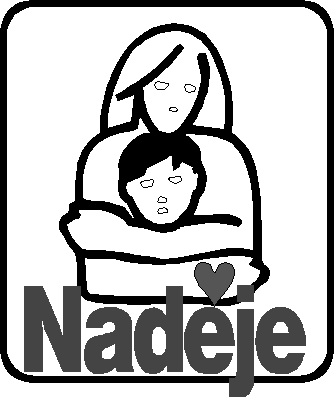                          Základní škola a mateřská škola  Naděje, Frýdek-Místek, Škarabelova  562         	                                 se sídlem: 738 01   Frýdek-Místek,  IČO: 600 461 04   	                           příspěvková organizace, Bankovní spojení:  180 363 609/0300                                      www.specskolynadeje.cz, e-mail: zsnadeje@seznam.czPravidla hodnocení a klasifikace, jsou přílohou Školního vzdělávacího programu.Příloha č. 1Hodnocení žáků vzdělávací obor Základní škola speciálníHodnocení žákůPravidla pro hodnocení jsou zpracována v souladu s ustanoveními zákona č. 561/2004 Sb., o předškolním, základním, středním, vyšším odborném a jiném vzdělávání (školský zákon) a na základě vyhlášky č. 48/2005 Sb., o základním vzdělávání a některých náležitostech plnění povinné školní docházky, ve znění pozdějších předpisů.Pravidla pro hodnocení žáků1.	Hodnocení průběhu a výsledků vzdělávání a chování žáků je:jednoznačné,srozumitelné,srovnatelné s předem stanovenými kritérii,věcné,všestranné.2.	Hodnocení vychází z posouzení míry dosažení očekávaných výstupů formulovaných v učebních osnovách jednotlivých předmětů školního vzdělávacího programu. Hodnocení je pedagogicky zdůvodněné, odborně správné a doložitelné.                                                                     ČL. I.Obecné zásady hodnocení průběhu a výsledků vzdělávání1.	Při hodnocení a při průběžné i celkové klasifikaci pedagogický pracovník (dále jen učitel) uplatňuje přiměřenou náročnost a pedagogický takt vůči žákovi.2.	Při celkové klasifikaci přihlíží učitel k věkovým zvláštnostem žáka i k tomu, že žák mohl v průběhu klasifikačního období zakolísat v učebních výkonech pro určitou indispozici.3.	Klasifikační stupeň určí učitel, který vyučuje příslušnému předmětu. 4.	Při určování stupně prospěchu v jednotlivých předmětech na konci klasifikačního období se hodnotí kvalita práce a  učební výsledky, jichž žák dosáhl za celé klasifikační období. Potom se přihlíží k systematičnosti v práci žáka po  klasifikačním  období a také ke zdravotnímu stavu žáka. Stupeň prospěchu se neurčuje na základě průměru z klasifikace za příslušné období.5.	Hodnocení chování žáka ve škole i při akcích školy je nedílnou součástí celkového hodnocení žáka. Všechny projevy porušování norem chování, agresivity (včetně verbálních forem), netolerance 	či xenofobie je povinen řešit okamžitě ten pedagogický pracovník, který je projevu přítomen (popř. vykonává dozor). V co nejkratší době informuje třídního učitele a v případě závažnějších přestupků ředitele školy. 6.	Případy zaostávání žáků v učení a výkyvy v jejich chování se projednávají v pedagogické radě. Za včasné podání informace kolegům a především třídnímu učiteli je odpovědný vyučující.7.	Učitel je povinen s výkyvy ve znalostech a chování žáka seznámit jeho zákonné zástupce. Je odpovědný za stanovení diagnóz a za přijetí preventivních opatření, která by měla vést k nápravě.8.	Na konci klasifikačního období, v termínu, který určí ředitel školy, nejpozději však 48 hodin před jednáním  pedagogické rady o klasifikaci, zapíší učitelé příslušných  předmětů číslicí výsledky celkové klasifikace do katalogových listů nebo určí termín pro klasifikaci v náhradním termínu, udělená výchovná opatření a další údaje o chování žáka, jeho pracovní aktivitě a činnosti ve škole. Ve třídách se slovním hodnocením se výsledek celkové klasifikace zapíše do upravených katalogových listů slovně.9.	Zkoušet a klasifikovat může učitel jen učivo předepsané ŠVP, náležitě probrané a procvičené.10.	Žáka, který chyběl ve výuce, může učitel zkoušet až tehdy, ověřil – li si předem, že žák již doplnil mezery v učivu, které vznikly absencí.11.	Ke konci pololetí je učitel povinen žákům oznámit termín kontrolní zkoušky nejméně tři dny dopředu a je povinen vymezit rozsah zkoušeného učiva.12.	Počet kontrolních prací a dalších zkoušek tohoto typu oznámí učitel žákům na počátku školního roku dle vzdělávacího programu.13.	Podklady pro hodnocení výchovně vzdělávacích výsledků a chování žáka získává učitel zejména těmito metodami, formami a prostředky:soustavným diagnostickým pozorováním žáka,soustavným sledováním výkonů žáka a jeho připravenosti na vyučování,různými druhy zkoušek (písemné, ústní, grafické, praktické, pohybové) didaktickými testy,kontrolními písemnými pracemi a praktickými zkouškami předepsanými ŠVP,analýzou různých činností žáka,konzultacemi s ostatními učiteli a podle potřeby s pracovníky PPP, SPCrozhovory se žákem a zákonnými zástupci žáka.14.	Žák I. a II. stupně musí být z předmětu vyzkoušen ústně nebo písemně alespoň dvakrát za každé pololetí, z toho nejméně jednou písemně. Pokud zdravotní stav neumožňuje písemnou formu, lze vyzkoušet jen ústně a odpovědi učitel zaznamená do písemné podoby. Učitel musí mít dostatečné podklady pro hodnocení a klasifikaci žáka (např.bodovací systém, popř. jiné  metody a formy hodnocení).15.	Po ústním vyzkoušení oznámí učitel žákovi výsledek hodnocení okamžitě. Učitel slovně zdůvodní své hodnocení. Výsledky hodnocení písemných zkoušek, prací a praktických činností oznámí žákovi nejpozději do 7 dnů.16.	Kontrolní nebo písemné práce se zadávají 1 krát za pololetí .17.	Termín písemné zkoušky, která má trvat déle než 25 minut, termín kontrolní písemné práce prokonzultuje učitel s třídním učitelem, který koordinuje plán zkoušení. V jednom dni mohou žáci konat pouze jednu zkoušku uvedeného charakteru.  Žáci budou s dostatečným předstihem seznámeni s rámcovým obsahem a přibližným termínem zkoušky.18.	Učitel je povinen vést soustavnou evidenci základní klasifikace žáka prokazatelným způsobem tak, aby mohl vždy doložit správnost celkové klasifikace žáka i způsob získání známek (ústní zkoušení, písemné,…). V případě dlouhodobé nepřítomnosti nebo rozvázání pracovního poměru v průběhu klasifikačního období předá tento klasifikační přehled zastupujícímu učiteli nebo vedení školy.19.	Pokud je klasifikace žáka stanovena na základě písemných nebo grafických prací, vyučující tyto práce uschovají po dobu během, které se klasifikace žáka určuje nebo ve které se k ní mohou zákonní zástupci žáka odvolat – tzn. Celý školní rok včetně hlavních prázdnin, v případě žáků s odloženou klasifikací nebo opravnými zkouškami až do 30. 10. dalšího školního roku.20.	Zákonní zástupci žáka jsou o prospěchu žáka informováni třídním učitelem a učiteli jednotlivých předmětů :průběžně prostřednictvím žákovské knížky před koncem každého čtvrtletí (klasifikační období)na třídních schůzkáchpřípadně kdykoliv na požádání zákonných zástupcůvýsledná známka za klasifikační období musí odpovídat známkám, které žák získal a které byly sděleny zákonným zástupcůmúdaje o klasifikaci a hodnocení chování žáka jsou sdělovány pouze zástupcům žáka, nikoli veřejně21.	Třídní učitelé jsou povinni seznamovat ostatní vyučující s doporučením psychologických, spec. pedagogických vyšetření, které mají vztah ke způsobu hodnocení a klasifikace žáka a způsobu získávání podkladů. Údaje o nových vyšetřeních jsou součástí zpráv učitelů na pedagogické radě.22.	Pokud je žák vzděláván na základě Individuálního vzdělávacího plánu je třídní učitel povinen tento plán na závěr každého pololetí vyhodnotit.                                                                     Čl. II. Zásady a pravidla pro sebehodnocení žáků (autoevaluace)1.  Kromě forem hodnocení práce žáků ze strany pedagogických pracovníků mají žáci možnost používat také formy sebehodnocení. Škola jim pro tyto formy vytváří odpovídající podmínky. Tím je zajišťována také zpětná vazba objektivity hodnocení ze strany školy jako vzdělávací instituce.2.   Škola může nabídnout vedle možnosti srovnávacích objektivizovaných testů (CERMAT,…), které jsou jednoznačně formami vnější srovnávací evaluace, také možnost využívání softwarových produktů, které umožní bez jakéhokoli zásahu pedagoga ověření stupně dosažených znalostí, dovedností,… 3.	Sebehodnocení je důležitou součástí hodnocení žáků, posiluje sebeúctu a sebevědomí žáků. Je zařazováno do procesu vzdělávání průběžně všemi vyučujícími, způsobem přiměřeným věku a schopnostem žáků.4.	Známky nejsou jediným zdrojem motivace.5.	Chyba je přirozená součást procesu učení. Pedagogičtí pracovníci se o chybě se žáky baví, žáci mohou některé práce sami opravovat, hodnocení nelze provést jen klasifikací, musí být doprovázeno rozborem chyb žáka.6.	Při sebehodnocení se žák snaží vyjádřit:co se mu daříco je potřeba ještě zvládnout, jaké má rezervyjak bude pokračovat dál7.	Pedagogové vedou žáka, aby komentoval své výsledky a výkony.8.	Sebehodnocení žáků nemá nahradit klasické hodnocení (hodnocení žáka pedagogem), ale má pouze doplňovat a rozšiřovat evaluační procesy a více aktivizovat žáka.                                                             ČL. III.Hodnocení výsledků vzdělávání žáků1.	Každé pololetí se vydává žákovi vysvědčení; za první pololetí lze místo vysvědčení vydat žákovi výpis z vysvědčení.2.	Hodnocení výsledků vzdělávání žáka na vysvědčení je vyjádřeno klasifikačním stupněm (dále jen "klasifikace"), slovně nebo kombinací obou způsobů. O způsobu hodnocení rozhoduje ředitel školy se souhlasem školské rady, po projednání v pedagogické radě.3.	Škola převede slovní hodnocení do klasifikace nebo klasifikaci do slovního hodnocení v případě přestupu žáka na školu, která hodnotí odlišným způsobem, a to na žádost této školy nebo zákonného zástupce žáka. Škola, která hodnotí slovně, převede pro účely přijímacího řízení ke střednímu vzdělávání slovní hodnocení do klasifikace.4.	U žáka s vývojovou poruchou učení nebo jiným handicapem rozhodne ředitel školy o použití slovního hodnocení v určitém vyučovacím předmětu na základě žádosti zákonného zástupce žáka. Výsledky vzdělávání žáka v základní škole speciální se hodnotí slovně.5.	Žáci školy, kteří po dobu nemoci nejméně tři měsíce před koncem klasifikačního období navštěvovali školu při zdravotnickém zařízení a byli tam klasifikováni za pololetí ze všech, popřípadě jen z některých předmětů, se po návratu do kmenové školy znovu nezkoušejí a neklasifikují. Jejich klasifikace ze školy při zdravotnickém zařízení v předmětech, ve kterých byli klasifikováni, je závazná. V předmětech, ve kterých nebyli vyučováni, se neklasifikují.6.Výsledky vzdělávání žáka v jednotlivých povinných a nepovinných předmětech stanovených školním vzdělávacím programem a chování žáka ve škole  a na akcích pořádaných školou jsou v případě použití slovního hodnocení popsány tak, aby byla zřejmá úroveň vzdělání žáka , které dosáhl zejména ve vztahu k očekávaným výstupům formulovaným v učebních osnovách jednotlivých předmětů školního vzdělávacího programu, k jeho vzdělávacím a osobnostním předpokladům a k věku žáka. Slovní hodnocení zahrnuje posouzení výsledků vzdělávání žáka v jejich vývoji, ohodnocení píle žáka a jeho přístupu ke vzdělávání i v souvislostech, které ovlivňují jeho výkon, a naznačení dalšího rozvoje žáka. Obsahuje také zdůvodnění hodnocení a doporučení, jak předcházet případným neúspěchům žáka a jak je překonat.7. Zásady pro vzájemné převedení klasifikace a slovního hodnocení   - viz. Příloha č. I.                 Hodnocení žáků se speciálně vzdělávacími potřebamiŽáci se speciálně vzdělávacími potřebami mají právo na vytvoření nezbytných podmínek při vzdělávání a klasifikaci i hodnocení.Při hodnocení žáka se speciálně vzdělávacími potřebami se přihlíží k míře znevýhodnění, vyučující respektují doporučení poradenských zařízení a uplatňuji je při klasifikaci a hodnocení chování žáků a také volí vhodné a přiměřené způsoby získávání podkladů. Vyučující vychází při hodnocení žáků se speciálně vzdělávacími potřebami  z  PLPP, IVP.  Pro zjištění úrovně žákových vědomostí a dovedností volí učitel takové formy a druhy zkoušení, které odpovídají schopnostem žáka. Vyučující klade důraz na ten druh projevu, ve kterém má žák předpoklady podávat lepší výkon. Při klasifikaci se nevychází z prostého počtu chyb ale z počtu jevů, které žák zvládl.Klasifikace je provázená hodnocením, které je vyjádřením pozitivních stránek výkonu, objasněním podstaty neúspěchu, návodem, jak mezery a nedostatky překonat.V hodnocení se přístup vyučujícího zaměřuje na pozitivní výkon žáka.Celkové hodnocení žáka se speciálně vzdělávacími potřebami zohledňuje, jeho omezení a jeho pokroky ve vzdělání.                                                                           Čl. IV.                                                         Stupně hodnocení a klasifikace v souladu s ustanovením §15 vyhlášky č. 48/2005 Sb.I. Hodnocení a klasifikace 1.	Chování žáka ve škole a na akcích pořádaných školou se v případě použití klasifikace hodnotí na vysvědčení stupni:	1 – velmi dobré,	2 – uspokojivé,	3 – neuspokojivé.Hodnocení chování se odvíjí od dodržování Školního řádu. Hodnotí se chování ve škole, při školních akcích, prezentaciškoly na veřejnosti. Hodnocení provádí třídní učitel po dohodě s ostatními vyučujícími, popřípadě pedagogická rada.Stupeň 1  ( velmi dobré )  –  žák dodržuje pravidla chování a ustanovení školního řádu. Má kladný vztah ke kolektivu třídy a školy. Méně závažných se přestupků se dopouští ojediněle. Žák je přístupný výchovnému působení a snaží se své chyby napravit.Stupeň 2 ( uspokojivé )  –  chování žáka je v rozporu s pravidly chování a ustanoveními školního řádu. Žák se dopouští závažnějších přestupků proti pravidlům slušného chování a ustanoveními školního řádu. Zpravidla i přes důtku třídního učitele se dopouští dalších přestupků. Narušuje výchovně vzdělávací činnost školy, ohrožuje bezpečnost a zdraví svoje nebo jiných osob. Žák má 10 až 25 neomluvených hodin.Stupeň 3 ( neuspokojivé ) - chování žáka je v rozporu s pravidly chování a ustanoveními školního řádu. Dopouští se takových závažných přestupků nebo provinění, že je jimi vážně ohrožena výchova nebo bezpečnost a zdraví jiných osob. Záměrně narušuje hrubým způsobem výchovně vzdělávací činnost školy, zpravidla i přes důtku ředitelky školy se dopouští dalších přestupků a nemá snahu své chyby napravit. Žák má 25 a více neomluvených hodin.2.	Výsledky vzdělávání žáka v jednotlivých povinných a nepovinných předmětech stanovených školním vzdělávacím programem se v případě použití klasifikace hodnotí na vysvědčení stupni prospěchu:	1 – výborný,	2 – chvalitebný,	3 – dobrý,	4 – dostatečný,	5 – nedostatečný3.	Výsledky vzdělávání žáka v jednotlivých povinných a nepovinných předmětech stanovených školním vzdělávacím programem a chování žáka ve škole a na akcích pořádaných školou jsou v případě použití slovního hodnocení popsány tak, aby byla zřejmá úroveň vzdělání žáka, které dosáhl zejména ve vztahu k očekávaným výstupům formulovaným v učebních osnovách jednotlivých předmětů školního vzdělávacího programu, k jeho vzdělávacím a osobnostním předpokladům a k věku žáka. Slovní hodnocení zahrnuje posouzení výsledků vzdělávání žáka v jejich vývoji, ohodnocení píle žáka a jeho přístupu ke vzdělávání i v souvislostech, které ovlivňují jeho výkon, a naznačení dalšího rozvoje žáka. Obsahuje také zdůvodnění hodnocení a doporučení, jak předcházet případným neúspěchům žáka a jak je překonávat. 		4.	Žák může být hodnocen v průběhu klasifikačního období známkami a výsledky na vysvědčení mohou být vyjádřeny slovně za jednotlivé vyučovací předměty.5.	Výsledky vzdělávání žáka na konci prvního pololetí lze hodnotit souhrnně za všechny předměty. Slovní hodnocení lze použít i pro hodnocení chování žáka.6.	Při hodnocení podle odstavce 3 jsou výsledky vzdělávání žáka a chování žáka ve škole a na akcích pořádaných školou hodnoceny tak, aby byla zřejmá úroveň vzdělání žáka, které dosáhl zejména vzhledem k očekávaným výstupům formulovaným v učebních osnovách jednotlivých předmětů školního vzdělávacího programu, k jeho vzdělávacím a osobnostním předpokladům a k věku žáka. Klasifikace zahrnuje ohodnocení píle žáka a jeho přístupu ke vzdělávání i v souvislostech, které ovlivňují jeho výkon.7.	Klasifikaci výsledků vzdělávání žáka v jednotlivých předmětech a chování žáka lze doplnit slovním hodnocením, které bude obsahovat i hodnocení klíčových kompetencí vymezených Rámcovým vzdělávacím programem pro základní vzdělávání.8.	Při hodnocení žáka podle odstavců  2 se na prvním stupni použije pro zápis stupně hodnocení číslice, na druhém stupni se použije slovní označení stupně hodnocení podle odstavců  2.                                                                Čl. V.                           Celkové hodnocení žáka se na vysvědčení vyjadřuje stupni1.	Žák je hodnocen stupněm	prospěl(a) s vyznamenáním, není-li v žádném z povinných předmětů stanovených školním vzdělávacím programem hodnocen na vysvědčení stupněm prospěchu horším než 2 - chvalitebný, průměr stupňů prospěchu ze všech povinných předmětů stanovených školním vzdělávacím programem není vyšší než 1,50 a jeho chování je hodnoceno stupněm velmi dobré; v případě použití slovního hodnocení po převodu do klasifikace nebo kombinace slovního hodnocení a klasifikace postupuje škola podle pravidel hodnocení žáků podle § 14 odst. 1 písm. e),	prospěl(a), není-li v žádném z povinných předmětů stanovených školním vzdělávacím programem hodnocen na vysvědčení stupněm prospěchu 5 - nedostatečný nebo odpovídajícím slovním hodnocením,	neprospěl(a), je-li v některém z povinných předmětů stanovených školním vzdělávacím programem hodnocen na vysvědčení stupněm prospěchu 5 - nedostatečný nebo odpovídajícím slovním hodnocením nebo není-li z něho hodnocen hodnocen na konci druhého pololetí,	nehodnocen(a), není-li možné žáka hodnotit z některého z povinných předmětů stanovených školním vzdělávacím programem na konci prvního pololetí.a)		prospěl(a) s vyznamenánímb)		prospěl(a)c)		neprospěl(a)d)		nehodnocen2.	Při hodnocení žáků, kteří nejsou státními občany České republiky a plní v České republice povinnou školní docházku, se dosažená úroveň znalosti českého jazyka považuje za závažnou souvislost podle odstavce  4, která ovlivňuje výkon žáka. Při hodnocení těchto žáků ze vzdělávacího obsahu vzdělávacího oboru Český jazyk a literatura určeného Rámcovým vzdělávacím programem pro základní vzdělávání se na konci tří po sobě jdoucích pololetí po zahájení docházky do školy v České republice vždy považuje dosažená úroveň znalosti českého jazyka za závažnou souvislost podle odstavce  4, která ovlivňuje výkon žáka. 3.	Plnění povinné školní docházky ve škole mimo území České republiky nebo v zahraniční škole na území České republiky se hodnocení průběhu a výsledků vzdělávání žáků řeší dle vyhlášky č. 48/2005 Sb. ve znění pozdějších předpisů.                                                                Čl. VI.Postup do vyššího ročníku, opakování ročníku1.	Do vyššího ročníku postoupí žák, který na konci druhého pololetí prospěl ze všech povinných předmětů stanovených školním vzdělávacím programem s výjimkou předmětů výchovného zaměření stanovených rámcovým vzdělávacím programem a předmětů, z nichž byl uvolněn. Do vyššího ročníku postoupí i žák prvního stupně základní školy, který již v rámci prvního stupně opakoval ročník, a žák druhého stupně základní školy, který již v rámci druhého stupně opakoval ročník, a to bez ohledu na prospěch tohoto žáka.Do vyššího ročníku nepostoupí žák druhého stupně, který neprospěl ze třech povinných předmětů daných školním vzdělávacím programem.2.	Nelze-li žáka hodnotit na konci prvního pololetí, určí ředitel školy pro jeho hodnocení náhradní termín, a to tak, aby hodnocení za první pololetí bylo provedeno nejpozději do dvou měsíců po skončení prvního pololetí. Není-li možné hodnotit ani v náhradním termínu, žák se za první pololetí nehodnotí.3.	Nelze-li žáka hodnotit na konci druhého pololetí, určí ředitel školy pro jeho hodnocení náhradní termín, a to tak, aby hodnocení za druhé pololetí bylo provedeno nejpozději do konce září následujícího školního roku. V období měsíce září do doby hodnocení navštěvuje žák nejbližší vyšší ročník, popřípadě znovu devátý ročník.4.	Má-li zákonný zástupce žáka pochybnosti o správnosti hodnocení na konci prvního nebo druhého pololetí, může do 3 pracovních dnů ode dne, kdy se o hodnocení prokazatelně dozvěděl, nejpozději však do 3 pracovních dnů od vydání vysvědčení, požádat ředitele školy o komisionální přezkoušení žáka; je-li vyučujícím žáka v daném předmětu ředitel školy, krajský úřad. Komisionální přezkoušení se koná nejpozději do 14 dnů od doručení žádosti nebo v termínu dohodnutém se zákonným zástupcem žáka.5.	Žák, který plní povinnou školní docházku, opakuje ročník, pokud na konci druhého pololetí neprospěl nebo nemohl být hodnocen. To neplatí o žákovi, který na daném stupni základní školy již jednou ročník opakoval; tomuto žákovi může ředitel školy na žádost jeho zákonného zástupce povolit opakování ročníku pouze z vážných zdravotních důvodů.6.	Ředitel školy může žákovi, který splnil povinnou školní docházku a na konci druhého pololetí neprospěl nebo nemohl být hodnocen, povolit na žádost jeho zákonného zástupce opakování ročníku po posouzení jeho dosavadních studijních výsledků a důvodů uvedených v žádosti.                                                                                        Čl. VII.Hodnocení chování1.	Hodnocení chování žáků navrhuje třídní učitel po projednání s učiteli, kteří ve třídě vyučují, a s ostatními učiteli a rozhoduje o ní ředitel po projednání v pedagogické radě.2.	Kritériem pro hodnocení chování je dodržování pravidel chování, která stanoví řád školy, během klasifikačního období.3.	Kritéria pro jednotlivé stupně chování jsou následující :Stupeň 1 - velmi dobréŽák uvědoměle dodržuje pravidla chování a aktivně prosazuje ustanovení řádu školy. Má kladný vztah ke kolektivu třídy a školy, přispívá k jeho upevňování a k utváření pracovních podmínek pro vyučování. Méně závažných přestupků se dopouští naprosto ojediněle.Stupeň 2 - uspokojivéŽák se dopustí závažného přestupku proti pravidlům chování nebo řádu školy. Zpravidla se přes důtku třídního učitele (popř. ředitele školy) dopouští dalších přestupků, narušuje činnost kolektivu nebo se dopouští poklesků v mravním chování.  Stupeň 3 - neuspokojivéChování žáka ve škole je v rozporu s pravidly chování. Zpravidla se přes důtku ředitele školy dále dopouští takových závažných provinění, že je jimi vážně ohrožena výchova ostatních žáků. Záměrně narušuje činnost kolektivu.                                                                 ČL.VIII.                Výchovná opatření podle ustanovení § 17 vyhlášky č. 48/2005 Sb. 1.	V souladu s ustanovením § 31 odst.1) zákona č. 561/2004 Sb., výchovnými opatřeními jsou pochvaly nebo jiná ocenění a kázeňská opatření. Kázeňským opatřením je podmíněné vyloučení žáka nebo studenta ze školy nebo školského zařízení, vyloučení žáka nebo studenta ze školy nebo školského zařízení, a další kázeňská opatření, která nemají právní důsledky pro žáka nebo studenta. Pochvaly, jiná ocenění a další kázeňská opatření může udělit či uložit ředitel školy nebo školského zařízení nebo třídní učitel. 2.	Ředitel školy nebo školského zařízení může v případě závažného zaviněného porušení povinností stanovených tímto zákonem nebo školním nebo vnitřním řádem rozhodnout o podmíněném vyloučení nebo o vyloučení žáka nebo studenta ze školy nebo školského zařízení. V rozhodnutí o podmíněném vyloučení stanoví ředitel školy nebo školského zařízení zkušební lhůtu, a to nejdéle na dobu jednoho roku. Dopustí-li se žák nebo student v průběhu zkušební lhůty dalšího zaviněného porušení povinností stanovených tímto zákonem nebo školním nebo vnitřním řádem, může ředitel školy nebo školského zařízení rozhodnout o jeho vyloučení. Žáka lze podmíněně vyloučit nebo vyloučit ze školy pouze v případě, že splnil povinnou školní docházku.3.	Pochvaly a ocenění ředitele školy.Ředitel školy může na základě vlastního rozhodnutí nebo na základě podnětu jiné právnické či fyzické osoby žákovi po projednání v pedagogické radě udělit pochvalu nebo jiné ocenění za mimořádný projev lidskosti, občanské nebo školní iniciativy, záslužný nebo statečný čin nebo za dlouhodobou úspěšnou práci.-	Pochvala ředitele školy - ředitel může žákovi na návrh Rady školy, obce či  krajského úřadu po projednání v pedagogické radě  udělit za mimořádný projev humánnosti, občanské a  školské iniciativy, za vysoce záslužný čin, za dlouho dobou úspěšnou práci spojenou s reprezentací školy pochvalu ředitele školy.-	Pamětní list absolventa školy - ředitel může absolventům školy, kteří úspěšně dokončili povinnou školní docházku v 9. ročníku, udělit pamětní list absolventa školy.Ředitel školy neprodleně oznámí udělení pochvaly a jiného ocenění a jeho důvody prokazatelným způsobem žákovi a jeho zákonnému zástupci.Udělení pochvaly a jiného ocenění se zaznamená do dokumentace školy. Udělení pochvaly a jiného ocenění se zaznamená na vysvědčení za pololetí, v němž bylo uděleno.4.	Pochvaly a ocenění třídního učitele							-	Pochvala třídního učitele - třídní učitel může na základě vlastního rozhodnutí nebo na základě podnětu ostatních vyučujících žákovi po projednání s ředitelem školy udělit pochvalu třídního učitele za výrazný projev školní iniciativy nebo za déletrvající úspěšnou práci. Třídní učitel neprodleně oznámí udělení pochvaly a jiného ocenění a jeho důvody prokazatelným způsobem žákovi a jeho zákonnému zástupci. Udělení pochvaly a se zaznamená do dokumentace školy . Udělení pochvaly a jiného ocenění se zaznamená na vysvědčení za pololetí, v němž bylo uděleno.5.	Kázeňská opatřeníPři porušení povinností stanovených školním řádem může být podle závažnosti tohoto porušení žákovi uloženo(-a):	Napomenutí třídního učitele - ukládá třídní učitel bezprostředně po přestupku, kterého se žák dopustí; o  udělení napomenutí uvědomí třídní učitel prokazatelně  rodiče - dopisem, ústní informací na pravidelných  konzultačních dnech a třídních schůzkách.	Důtka třídního učitele – ukládá ji třídní učitel po  projednání a se souhlasem ředitele školy za závažnější či opakované porušení řádu školy, norem slušnosti; důtka třídního učitele se uděluje před kolektivem  třídy.	Důtka ředitele školy -	ukládá ji ředitel školy po  projednání v pedagogické radě za vážná porušení řádu školy – zvláště  za porušování norem slušnosti, za neomluvené absence, za agresivitu vůči spolužákům i dospělým a další závažná provinění. Zvláště hrubé slovní a úmyslné fyzické útoky žáka nebo studenta vůči pracovníkům školy se vždy považují za závažné zaviněné porušení povinností řádu školy a jsou postihovány tímto opatřením s následným dopadem na hodnocení chování za klasifikační období.	Ředitel školy nebo třídní učitel neprodleně oznámí uložení napomenutí nebo důtky a jeho důvody prokazatelným způsobem žákovi a jeho zákonnému zástupci. Uložení napomenutí nebo důtky se zaznamená do dokumentace školy .                                                     Čl. IX.                                                 Komisionální zkouškyŽáci devátých ročníků a žáci, kteří na daném stupni základní školy dosud neopakovali ročník, kteří na konci druhého pololetí neprospěli nejvýše ze dvou povinných předmětů s výjimkou předmětů výchovného zaměření, konají opravné zkoušky.Opravné zkoušky se konají nejpozději do konce příslušného školního roku v termínu stanoveném ředitelem školy. Žák může v jenom dni skládat pouze jednu opravnou zkoušku. Opravné zkoušky jsou komisionální.Žák, který nevykoná opravnou zkoušku úspěšně nebo se k jejímu konání nedostavil, neprospěl. Ze závažných důvodů může ředitel žákovi stanovit náhradní termín opravné zkoušky nejpozději do 15. Září následujícího školního roku. Do té doby je žák zařazen do nejbližšího vyššího ročníku, popřípadě znovu do devátého ročníku.V odůvodněných případech může krajský úřad rozhodnout o konání opravné zkoušky a komisionálního přezkoušení podle §52 odst. 4 na jiné základní škole. Zkoušky se na žádost krajského úřadu účastní školní inspektor.Komisi pro komisionální přezkoušení (dále jen „přezkoušení“) jmenuje ředitel školy, v případě že je vyučujícím daného předmětu ředitel školy, jmenuje komisi krajský úřad.Komise je tříčlenná a tvoří ji:předseda, kterým je ředitel školy, popřípadě jím pověřený učitel, nebo v případě, že vyučujícím daného předmětu je ředitel školy, krajským úřadem jmenovaný jiný pedagogický pracovník školy,zkoušející učitel, jímž je vyučující daného předmětu ve třídě, v níž je žák zařazen, popřípadě jiný vyučující daného předmětu,přísedící, kterým je jiný vyučující daného předmětu nebo předmětu stejné vzdělávací oblasti stanovené Rámcovým vzdělávacím programem pro základní vzděláváníVýsledek přezkoušení již nelze napadnout novou žádostí o přezkoušení. Výsledek přezkoušení stanoví komise hlasováním. Výsledek přezkoušení se vyjádří slovním hodnocením podle § 15 odst. 2 nebo stupněm hodnocení§15 odst. 3. Ředitel školy sdělí výsledek přezkoušení prokazatelným způsobem žákovi a zákonnému zástupci žáka. V případě změny hodnocení na konci prvního nebo druhého pololetí se žákovi vydá nové vysvědčení. O přezkoušení se pořizuje protokol, který se stává součástí dokumentace školy.Žák může v jednom dni vykonávat přezkoušení pouze z jednoho předmětu. Není-li možné žáka ze závažných důvodů ve stanoveném termínu přezkoušet, stanoví orgán jmenující komisi náhradní termín přezkoušení.Konkrétní obsah a rozsah přezkoušení stanoví ředitel školy v souladu se školním vzdělávacím programem.Vykonáním přezkoušení není dotčena možnost vykonávat opravnou zkoušku.                                                             Čl. X.Hodnocení ve vyučovacích předmětech - s převahou teoretického zaměření ( M.JČ,AJ,PŘ,Z.D)  ŠVP ZV1.Při hodnocení výsledků ve vyučovacích předmětech se hodnotí v souladu s požadavky ŠVP.Při hodnocení bude přihlíženo k věku žáků, jejich schopnostem, možnostem a zdravotnímu stavu.Stupeň 1 (výborný)Žák ovládá požadované poznatky, fakta, pojmy, definice a zákonitosti uceleně, přesně a úplně a chápe vztahy mezi nimi. Pohotově vykonává požadované intelektuální a motorické činnosti. Samostatně a tvořivě uplatňuje osvojené poznatky a dovednosti při řešení teoretických a praktických úkolů, při výkladu a hodnocení jevů a zákonitostí. Myslí logicky správně, zřetelně se u něho projevuje samostatnost a tvořivost. Jeho ústní a písemný projev je správný, přesný a výstižný.grafický projev je přesný a estetický. Výsledky jeho činnosti jsou kvalitní, pouze s menšími nedostatky. Je schopen samostatně studovat vhodné texty.Stupeň 2 (chvalitebný)Žák ovládá požadované poznatky, fakta, pojmy, definice a zákonitosti v podstatě uceleně, přesně a úplně. Pohotově vykonává požadované intelektuální a motorické činnosti. Samostatně a produktivně nebo podle menších podnětů učitele uplatňuje osvojené poznatky a dovednosti při řešení teoretických a praktických úkolů, při výkladu a hodnocení jevů a zákonitostí. Myslí správně, v jeho myšlení se projevuje logika a tvořivost. Ústní a písemný projev mívá menší nedostatky ve správnosti, přesnosti a výstižnosti. Kvalita výsledků činnosti je zpravidla bez podstatných nedostatku. Grafický projev je estetický, bez větších nepřesností. Je schopen samostatně nebo s menší pomocí studovat vhodné texty.Stupeň 3  (dobrý)Žák má v ucelenosti, přesnosti a úplnosti osvojení si požadovaných poznatků, pojmů , definic a zákonitostí nepodstatné mezery. Při vykonávání požadovaných intelektuálních a motorických činností projevuje nedostatky. Podstatnější nepřesnosti a chyby dovede za pomoci učitele korigovat. V uplatňování osvojených poznatků a dovedností při řešení teoretických a praktických úkolů se dopouští chyb. Uplatňuje poznatky a provádí hodnocení jevů a zákonitostí podle podnětů učitele. Jeho myšlení je vcelku správné, ale málo tvořivé, v jeho logice se projevují chyby. V ústním a písemném projevu má nedostatky ve správnosti, přesnosti a výstižnosti. V kvalitě výsledků jeho činnosti se projevují častější nedostatky , grafický projev je méně estetický a má menší nedostatky. Je schopen samostatně studovat podle návodu učitele.Stupeň 4 (dostatečný)   Žák má v ucelenosti, přesnosti a úplnosti osvojení si požadovaných poznatků závažné mezery. Při provádění požadovaných intelektuálních a motorických činností je málo pohotový a má větší nedostatky. V uplatňování osvojených poznatků a dovedností při řešení teoretických a praktických úkolů se vyskytují závažné chyby. Při využívání poznatků pro výklad a hodnocení jevů je nesamostatný. V logice myšlení se vyskytují závažné chyby, myšlení není tvořivé. Jeho ústní a písemný projev má vážné nedostatky ve správnosti, přesnosti a výstižnosti. V kvalitě výsledků jeho činnosti a v grafickém projevu se projevují nedostatky, grafický projev je málo estetický. Závažné nedostatky a chyby dovede žák s pomocí učitele opravit. Při samostatném studiu má velké těžkosti.Stupeň 5 (nedostatečný)Žák si požadované poznatky neosvojil uceleně, přesně a úplně, má v nich závažné a značné mezery. Jeho dovednost vykonávat požadované intelektuální a motorické činnosti má velmi podstatné nedostatky. V uplatňování osvojených vědomostí a dovedností při řešení teoretických a praktických úkolů se vyskytují velmi závažné chyby. Při výkladu a hodnocení jevů a zákonitostí nedovede své vědomosti uplatnit ani s pomocí učitele. Neprojevuje samostatnost v myšlení, vyskytují se u něho časté logické nedostatky. V ústním a písemném projevu má závažné nedostatky ve správnosti, přesnosti a výstižnosti. Kvalita výsledků jeho činnosti a grafický projev mají vážné nedostatky. Závažné chyby a nedostatky není schopen opravit ani s pomocí učitele. Nedovede samostatně studovat. Úroveň jeho vědomostí není předpokladem pro práci ve vyšším ročníku.2. Kontrolní práce většího rozsahu budou vypracovány podle následujícího rozdělení :1. ročník – II. pololetí školního roku – matematika a jazyk český2. ročník – I. a II. pololetí školního roku – matematika a jazyk český 3. ročník – I. a II. pololetí školního roku – matematika a jazyk český               – II. pololetí školního roku – jazyk anglický a náš svět4. ročník – každé čtvrtletí školního roku – matematika a jazyk český              – I. a II. pololetí školního roku – přírodověda, vlastivěda a jazyk anglický5. ročník – každé čtvrtletí školního roku – matematika a jazyk český              – I. a II. pololetí školního roku – přírodověda, vlastivěda a jazyk anglický6. ročník – 9. ročník - každé čtvrtletí školního roku – matematika a jazyk český              - I. a II. pololetí školního roku – zeměpis, dějepis, přírodopis, anglický jazyk, fyzika, chemieHodnocení ve vyučovacích předmětech - s převahou výchovného zaměření ( VV,HV,PV,TV,OV) ŠVP ZVStupeň 1 (výborný)Žák je v činnostech velmi aktivní. Pracuje tvořivě, samostatně, využívá své osobní předpoklady a velmi úspěšně je rozvíjí. Jeho projev je esteticky působivý a přesný. Má o předmět zájem. Má dobře osvojené pracovní dovednosti a návyky. Bezpečně pracuje s nástroji, materiálem a vybavením.Stupeň 2 (chvalitebný)Žák je v činnostech aktivní, převážně samostatný, využívá své osobní předpoklady, které úspěšně rozvíjí. Jeho projev je esteticky působivý s menšími nedostatky. Má o předmět zájem. Pracovní dovednosti a návyky aplikuje téměř samostatně. Dovede zacházet s nástroji, materiálem a vybavením.Stupeň 3  (dobrý)Žák je v činnostech méně aktivní, tvořivý a samostatný. Nevyužívá své schopnosti v individuálním a kolektivním projevu. Jeho projev je málo působivý, dopouští se v něm chyb. Nemá aktivní zájem o předmět. Pracovní dovednosti a návyky dovede aplikovat jen za pomoci učitele. S částečnou neobratností používá nástroje, vybavení a materiál.Stupeň 4 (dostatečný)  Žák je v činnostech málo aktivní, tvořivý. Rozvoj jeho schopností a jeho projev jsou málo uspokojivé. Úkoly řeší s častými chybami. Vědomosti a dovednosti aplikuje jen se značnou pomocí učitele. Projevuje jen velmi malý zájem a snahu. Je neobratný při používání nástrojů, vybavení a materiálů.Stupeň 5 (nedostatečný)Žák je v činnostech převážně pasivní. Rozvoj jeho schopností je neuspokojivý. Jeho projev je většinou chybný a nemá estetickou hodnotu. Minimálně osvojené vědomosti a dovednosti nedovede aplikovat. Neprojevuje zájem o práci, je neobratný, nedovede používat nástroje, vybavení a materiál.Stupeň 4 a stupeň 5 se ve výchovných předmětech uděluje výjimečně. Je kladen důraz ke schopnostem jednotlivých žáků na základě diagnózy. Úkolem pedagoga je najít u žáka pozitivní vztah k výchovným předmětům.3..	V tělesné výchově se žák hodnotí s přihlédnutím k jeho zdravotnímu stavu, všeobecné tělesné zdatnosti, výkonnosti  a péče o vlastní zdraví.4.	Ve výtvarné výchově, hudební výchově a pracovních činnostech se žák hodnotí s přihlédnutím k jeho zdravotnímu stavu  dle vztahu k dané práci, samostatnosti a tvořivosti.         Hodnocení předmětu speciálně pedagogické péčePředmět speciálně pedagogické péče pro žáky se speciálními vzdělávacími potřebami se nehodnotí, ani neuvádí na vysvědčení. Tento předmět je zahrnut do vzdělávacího programu.  Hodnocení ve vyučovacích předmětech s převahou teoretického zaměření( M.JČ,AJ,PŘ,Z.D,F,CH)  ŠVP ZV LMP  II. stupeňPři klasifikaci výsledků ve vyučovacích předmětech se hodnotí v souladu s požadavky  ŠVP.Při hodnocení bude přihlíženo k věku žáků, jejich schopnostem, možnostem a zdravotnímu stavu.Stupeň 1 (výborný) Žák osvojené poznatky a dovednosti aplikuje při řešení teoretických a praktických úkolů správně nebo s menšími chybami. Požadované kompetence ovládá vzhledem k míře mentálního postižení přesně a uceleně. Ústní a písemný projev je zpravidla správný a výstižný. Žák je schopen samostatně pracovat po předběžném návodu učitele. Je schopen sebehodnocení.Stupeň 2 (chvalitebný)Žák osvojené poznatky a dovednosti aplikuje při řešení teoretických a praktických úkolů s menšími chybami. Požadované kompetence zvládá s minimálními nedostatky. Ústní a písemný projev má drobné nedostatky ve správnosti a přesnosti. Žák je schopen samostatně pracovat s menšími obtížemi po předběžném návodu učitele. Většinou je schopen sebehodnocení.Stupeň 3  (dobrý)Žák má v přesnosti a úplnosti požadovaných poznatků četné a závažné mezery. Své vědomosti dokáže uplatnit  jen za pomocí učitele. Jeho ústní a písemný projev je málo rozvinutý. Žák je schopen plnit úkoly pod dohledem učitele, dopouští se častých chyb. Sebehodnocení je schopen jen s pomocí učitele.Stupeň 4 (dostatečný)  Žák má v přesnosti a úplnosti požadovaných poznatků četné a závažné mezery. Své vědomosti dokáže uplatnit velmi omezeně a jen za stálé pomoci učitele. Ústní a písemný projev je nepřesný, nedostačující a nerozvinutý. Má velké nedostatky při řešení úkolů. Požadované kompetence celkově nezvládá, vyžaduje při jejich plnění pomoc učitele. Žák je schopen pracovat pouze pod trvalým vedením učitele. Sebehodnocení není téměř schopen.Stupeň 5 (nedostatečný)Žák si předepsané učivo neosvojil, jeho ústní a písemný projev je nevyhovující. Žák není schopen pracovat ani s trvalou pomocí učitele. Nesplňuje požadované kompetence ani s pomocí učitele. Sebehodnocení není schopen.2. Kontrolní práce většího rozsahu budou vypracovány podle následujícího rozdělení :6. ročník – I. a II. pololetí školního roku – matematika a jazyk český                -  I. a II. pololetí školního roku – zeměpis, dějepis, přírodopis, anglický jazyk - testy 7. ročník – I. a II. pololetí školního roku – matematika a jazyk český                -  I. a II. pololetí školního roku – zeměpis, dějepis, přírodopis, anglický jazyk – testy8. ročník – I. a II. pololetí školního roku – matematika a jazyk český                -  I. a II. pololetí školního roku – zeměpis, dějepis, přírodopis, fyzika, chemie, anglický jazyk - testy 9. ročník – I. a II. pololetí školního roku – matematika a jazyk český                -  I. a II. pololetí školního roku – zeměpis, dějepis, přírodopis, fyzika, chemie, anglický jazyk - testy Hodnocení ve vyučovacích předmětech - s převahou výchovného zaměření ( VV,HV,PV,TV,OV)  ŠVP ZV LMP  II. stupeňStupeň 1 (výborný)Žák je v činnostech velmi aktivní. Pracuje tvořivě, samostatně, využívá své osobní předpoklady a velmi úspěšně je rozvíjí. Jeho projev je esteticky působivý a přesný. Má o předmět zájem. Má dobře osvojené pracovní dovednosti a návyky. Bezpečně pracuje s nástroji, materiálem a vybavením.Stupeň 2 (chvalitebný)Žák je v činnostech aktivní, převážně samostatný, využívá své osobní předpoklady, které úspěšně rozvíjí. Jeho projev je esteticky působivý s menšími nedostatky. Má o předmět zájem. Pracovní dovednosti a návyky aplikuje téměř samostatně. Dovede zacházet s nástroji, materiálem a vybavením.Stupeň 3  (dobrý)Žák je v činnostech méně aktivní, tvořivý a samostatný. Nevyužívá své schopnosti v individuálním a kolektivním projevu. Jeho projev je málo působivý, dopouští se v něm chyb. Nemá aktivní zájem o předmět. Pracovní dovednosti a návyky dovede aplikovat jen za pomoci učitele. S částečnou neobratností používá nástroje, vybavení a materiál.Stupeň 4 (dostatečný)  Žák je v činnostech málo aktivní, tvořivý. Rozvoj jeho schopností a jeho projev jsou málo uspokojivé. Úkoly řeší s častými chybami. Vědomosti a dovednosti aplikuje jen se značnou pomocí učitele. Projevuje jen velmi malý zájem a snahu. Je neobratný při používání nástrojů, vybavení a materiálů.Stupeň 5 (nedostatečný)Žák je v činnostech převážně pasivní. Rozvoj jeho schopností je neuspokojivý. Jeho projev je většinou chybný a nemá estetickou hodnotu. Minimálně osvojené vědomosti a dovednosti nedovede aplikovat. Neprojevuje zájem o práci, je neobratný, nedovede používat nástroje, vybavení a materiál.Stupeň 4 a stupeň 5 se ve výchovných předmětech uděluje výjimečně. Je kladen důraz ke schopnostem jednotlivých žáků na základě diagnózy. Úkolem pedagoga je najít u žáka pozitivní vztah k výchovným předmětům.3.	V tělesné výchově se žák hodnotí s přihlédnutím k jeho  zdravotnímu stavu, všeobecné tělesné zdatnosti, výkonnosti  a péče o vlastní zdraví.4.	Ve výtvarné výchově, hudební výchově a pracovních činnostech se žák hodnotí s přihlédnutím k jeho zdravotnímu stavu  dle vztahu k dané práci, samostatnosti a tvořivosti.                            Hodnocení předmětu speciálně pedagogické péčePředmět speciálně pedagogické péče pro žáky se speciálními vzdělávacími potřebami se nehodnotí, ani neuvádí na vysvědčení. Tento předmět je zahrnut do vzdělávacího programu.  Příloha č. 1Vnitřní pravidla pro hodnocení průběhu a výsledků vzdělávání žákůI. Hodnocení žáka základní školy speciální vzdělávaného podle RVP ZŠS díl IHodnocení žákůPravidla pro hodnocení jsou zpracována v souladu s ustanoveními zákona č. 561/2004 Sb., o předškolním, základním, středním, vyšším odborném a jiném vzdělávání (školský zákon) a na základě vyhlášky č. 48/2005 Sb., o základním vzdělávání a některých náležitostech plnění povinné školní docházky, ve znění pozdějších předpisů.Pravidla pro hodnocení žáků1.	Hodnocení průběhu a výsledků vzdělávání a chování žáků je:jednoznačné,srozumitelné,srovnatelné s předem stanovenými kritérii,věcné,všestranné.2.	Hodnocení vychází z posouzení míry dosažení očekávaných výstupů formulovaných v učebních osnovách jednotlivých předmětů školního vzdělávacího programu. Hodnocení je pedagogicky zdůvodněné, odborně správné a doložitelné.Obecné zásady hodnocení průběhu a výsledků vzdělávání1.	Při hodnocení a při průběžné i celkové klasifikaci pedagogický pracovník (dále jen učitel) uplatňuje přiměřenou náročnost a pedagogický takt vůči žákovi.2.	Při celkovém hodnocení přihlíží učitel k věkovým zvláštnostem žáka, druhu a stupni postižení, zdravotnímu stavu a přihlíží ke kvalitě výchovného prostředí i k tomu, že žák mohl v průběhu klasifikačního období zakolísat v učebních výkonech pro určitou indispozici.3.	Klasifikační stupeň určí učitel, který vyučuje příslušnému  předmětu. 4.	Při určování stupně prospěchu v jednotlivých předmětech na  konci klasifikačního období se hodnotí kvalita práce a  učební výsledky, jichž žák dosáhl za celé klasifikační období. Potom se přihlíží k systematičnosti v práci žáka po  klasifikační období a také ke zdravotnímu stavu žáka. Stupeň prospěchu se neurčuje na  základě průměru z klasifikace za příslušné období.5.	Hodnocení chování žáka ve škole i při akcích školy je nedílnou součástí celkového hodnocení žáka. Všechny projevy porušování norem chování, agresivity (včetně verbálních forem), netolerance 	či xenofobie je povinen řešit okamžitě ten pedagogický pracovník, který je projevu přítomen (popř. vykonává dozor). V co nejkratší době informuje třídního učitele a v případě závažnějších přestupků ředitele školy. 6.	Případy zaostávání žáků v učení a výkyvy  v jejich  chování se projednávají v pedagogické radě. Za včasné podání informace kolegům a především třídnímu učiteli je odpovědný vyučující.7.	Učitel je povinen s výkyvy ve znalostech a chování žáka seznámit jeho zákonné zástupce. Je odpovědný za stanovení diagnóz a za přijetí preventivních opatření, která by měla vést k nápravě.8.	Na konci klasifikačního období, v termínu, který určí ředitel školy, nejpozději však 48 hodin před jednáním  pedagogické rady o klasifikaci, zapíší učitelé příslušných  předmětů číslicí výsledky celkové klasifikace do katalogových listů nebo určí termín pro klasifikaci v náhradním termínu, udělená výchovná opatření a další údaje o chování žáka, jeho pracovní aktivitě a činnosti ve škole.. Při slovním hodnocení žáka se slovní hodnocení převede do číselné stupnice.9.	Zkoušet a klasifikovat může učitel jen učivo předepsané  ŠVP, náležitě probrané a procvičené.10.	Žáka, který chyběl ve výuce, může učitel zkoušet až tehdy, ověřil – li si předem, že žák již doplnil mezery v učivu, které vznikly absencí.11.	Podklady pro hodnocení  výchovně vzdělávacích výsledků a chování žáka získává učitel zejména těmito metodami, formami a prostředky :soustavným diagnostickým pozorováním žáka,soustavným sledováním výkonů žáka a jeho připravenosti  na vyučování,různými druhy prověřování jeho vědomostí, dovedností a návyků (praktické, pohybové, ústní, písemné, grafické)výstupy v každém ročníku z Psaní a Matematiky (pracovní list)analýzou různých činností žáka zvláště se zaměřením  na manuální zručnost, úroveň dosažené sebeobsluhy celkovou sociální vyspělost a samostatnost,konzultacemi s ostatními učiteli, vychovateli a podle potřeby s pracovníky PPP, SPCrozhovory se žákem a zákonnými zástupci žáka.12.	Učitel je povinen vést soustavnou  evidenci základní klasifikace žáka prokazatelným způsobem tak, aby mohl vždy doložit správnost celkové klasifikace žáka i způsob získání známek (ústní zkoušení, písemné,…). V případě dlouhodobé nepřítomnosti nebo rozvázání pracovního poměru v průběhu klasifikačního období předá tento klasifikační přehled zastupujícímu učiteli nebo vedení školy.13.	Pokud je klasifikace žáka stanovena na základě písemných nebo grafických prací, vyučující tyto práce uschovají po dobu během, které se klasifikace žáka určuje nebo ve které se k ní mohou zákonní zástupci žáka odvolat – tzn. Celý školní rok včetně hlavních prázdnin, v případě žáků s odloženou klasifikací nebo opravnými zkouškami až do 30.10. dalšího školního roku.14.	Zákonní zástupci žáka jsou o prospěchu žáka informováni třídním učitelem a učiteli jednotlivých předmětů :průběžně prostřednictvím žákovské knížky před koncem každého čtvrtletí (klasifikační období)na třídních schůzkáchpřípadně kdykoliv na požádání zákonných zástupcůvýsledná známka za klasifikační období musí odpovídat známkám, které žák získal a které byly sděleny zákonným zástupcůmúdaje o klasifikaci  a hodnocení chování žáka jsou sdělovány pouze zástupcům žáka, nikoli veřejně15.	Třídní učitelé jsou povinni seznamovat ostatní vyučující s doporučením psychologických, spec. pedagogických vyšetření, které mají vztah ke způsobu hodnocení a klasifikace žáka a způsobu získávání podkladů. Údaje o nových vyšetřeních jsou součástí zpráv učitelů na pedagogické radě.16.	Pokud je žák vzděláván na základě Individuálního vzdělávacího plánu je třídní učitel povinen tento plán na závěr každého pololetí vyhodnotit.Hodnocení výsledků vzdělávání žáků1.	Každé pololetí se vydává žákovi vysvědčení; za první pololetí lze místo vysvědčení vydat žákovi výpis z vysvědčení.2.	O způsobu hodnocení výsledků vzdělávání rozhoduje ředitel školy se souhlasem školské rady.3.	Žák je hodnocen klasifikačním stupněm a ten je na vysvědčení převeden do slovního vyjádření (viz tabulka hodnocení).4.	Žáci školy, kteří po dobu nemoci nejméně tři měsíce před koncem klasifikačního období navštěvovali školu při zdravotnickém zařízení a byli tam klasifikováni za pololetí ze všech, popřípadě jen z některých předmětů, se po návratu do kmenové školy znovu nezkoušejí a neklasifikují. Jejich klasifikace ze školy při zdravotnickém zařízení v předmětech, ve kterých byli klasifikováni, je závazná. V předmětech, ve kterých nebyli vyučováni, se neklasifikují.Postup do vyššího ročníku, opakování ročníku1.	Do vyššího ročníku postoupí žák, který na konci druhého pololetí prospěl ze všech povinných předmětů stanovených školním vzdělávacím programem s výjimkou předmětů výchovného zaměření stanovených rámcovým vzdělávacím programem a předmětů, z nichž byl uvolněn. Do vyššího ročníku postoupí i žák prvního stupně základní školy, který již v rámci prvního stupně opakoval ročník, a žák druhého stupně základní školy, který již v rámci druhého stupně opakoval ročník, a to bez ohledu na prospěch tohoto žáka.2.	Do vyššího ročníku postupuje žák, který zvládl učivo daného ročníku nebo individuálního vzdělávacího plánu. Jestliže žák nezvládá ani učivo stanovené IVP, nebo jestliže škola přestane odpovídat stupni postižení žáka, je ředitel školy povinen podat návrh na změnu formy vzdělávání.3.	Nelze-li žáka hodnotit na konci prvního pololetí, určí ředitel školy pro jeho hodnocení náhradní termín, a to tak, aby hodnocení za první pololetí bylo provedeno nejpozději do dvou měsíců po skončení prvního pololetí. Není-li možné hodnotit ani v náhradním termínu, žák se za první pololetí nehodnotí.4.	Nelze-li žáka hodnotit na konci druhého pololetí, určí ředitel školy pro jeho hodnocení náhradní termín, a to tak, aby hodnocení za druhé pololetí bylo provedeno nejpozději do konce září následujícího školního roku. V období měsíce září do doby hodnocení navštěvuje žák nejbližší vyšší ročník, popřípadě znovu devátý ročník.5.	Žák, který plní povinnou školní docházku, opakuje ročník, pokud na konci druhého pololetí neprospěl nebo nemohl být hodnocen. To neplatí o žákovi, který na daném stupni základní školy již jednou ročník opakoval; tomuto žákovi může ředitel školy na žádost jeho zákonného zástupce povolit opakování ročníku pouze z vážných zdravotních důvodů.6.	Ředitel školy může žákovi, který splnil povinnou školní docházku a na konci druhého pololetí neprospěl nebo nemohl být hodnocen, povolit na žádost jeho zákonného zástupce opakování ročníku po posouzení jeho dosavadních studijních výsledků a důvodů uvedených v žádosti.Hodnocení chování1.	Hodnoceni chování žáků navrhuje třídní učitel po projednání s učiteli, kteří ve třídě vyučují, a s ostatními učiteli a rozhoduje o ní ředitel po projednání v pedagogické radě.2.	Kritériem pro hodnocení chování je dodržování pravidel chování, která stanoví řád školy, během klasifikačního období.3.	Kritéria pro jednotlivé stupně chování jsou následující :Stupeň 1 - velmi dobréŽák uvědoměle dodržuje pravidla chování a aktivně prosazuje ustanovení řádu školy. Má kladný vztah ke kolektivu třídy a školy, přispívá k jeho upevňování a k utváření pracovních podmínek pro vyučování. Méně závažných přestupků se dopouští naprosto ojediněle.Stupeň 2 - uspokojivéŽák se dopustí závažného přestupku proti pravidlům chování nebo řádu školy. Zpravidla se přes důtku třídního učitele (popř. ředitele školy) dopouští dalších přestupků, narušuje činnost kolektivu nebo se dopouští poklesků v mravním chování. Žák má 10 až 25 neomluvených hodin.Stupeň 3 - neuspokojivéChování žáka ve škole je v rozporu s pravidly chování. Zpravidla se přes důtku ředitele školy dále dopouští takových závažných provinění, že je jimi vážně ohrožena výchova ostatních žáků. Záměrně narušuje činnost kolektivu. Źák má 25 a více neomluvených hodin.Hodnocení prospěchu žáka základní školy speciální ve vyučovacích předmětechPři  hodnocení se přihlíží k úsilí vynaloženému žákem, jeho postojů k učení, snaze a k jeho postižení.Hodnocení na vysvědčení je slovní vyjádření klasifikačního stupně.Výsledky vzdělávání žáka v jednotlivých povinných i nepovinných předmětech se hodnotí na vysvědčení a do třídního výkazu se prospěch žáka zapisuje číslicí dle tabulky stupňů klasifikace.Při hodnocení zohledňuje učitel druh a stupeň mentálního postižení žáka, zdravotní stav, individuální a věkové zvláštnosti.Tabulka stupňů klasifikace      Hodnocení předmětu speciálně pedagogické péčePředmět speciálně pedagogické péče pro žáky se speciálními vzdělávacími potřebami se nehodnotí, ani neuvádí na vysvědčení. Tento předmět je zahrnut do vzdělávacího programu.  Individuální vzdělávací plánŽák může být vzhledem ke svému zdravotnímu stavu a stupni postižení na žádost zákonného zástupce a na doporučení odborného poradenského zařízení vzděláván dle individuálního vzdělávacího plánu.Vyhodnocení IVP se provádí písemně za každé pololetí, a s výsledky se seznamuje zákonný zástupce.Celkové hodnocení žáka se na vysvědčení vyjadřuje stupniprospěl(a) s vyznamenánímprospěl(a) neprospěl(a)nehodnocen(a)Výchovná opatřeníVýchovnými opatřeními základní školy speciální jsou pochvaly nebo jiná ocenění přispívající ke kladné motivaci žáků. Pochvaly, jiná ocenění může udělit třídní učitel nebo ředitel školy.Pochvaly a jiná ocenění se udělují za projevy aktivity a iniciativy a za svědomitou práci.Návrh a udělení se projednává na pedagogické radě.Pochvaly a jiná ocenění se zaznamenávají do dokumentace školy.Kázeňská opatřeníPři porušení povinností stanovených školním řádem může být podle závažnosti tohoto porušení žákovi uloženo(-a):	Napomenutí třídního učitele - ukládá třídní učitel bezprostředně po přestupku, kterého se žák dopustí; o  udělení napomenutí uvědomí třídní učitel prokazatelně  rodiče - dopisem, ústní informací na pravidelných  konzultačních dnech a třídních schůzkách.	Důtka třídního učitele – ukládá ji třídní učitel po  projednání a se souhlasem ředitele školy za závažnější či opakované porušení řádu školy, norem slušnosti; důtka třídního učitele se uděluje před kolektivem  třídy.	Důtka ředitele školy -	ukládá ji ředitel školy po  projednání v pedagogické radě za vážná porušení řádu školy – zvláště  za porušování norem slušnosti, za neomluvené absence, za agresivitu vůči spolužákům i dospělým a další závažná provinění. Zvláště hrubé slovní a úmyslné fyzické útoky žáka nebo studenta vůči pracovníkům školy se vždy považují za závažné zaviněné porušení povinností řádu školy a jsou postihovány tímto opatřením s následným dopadem na hodnocení chování za klasifikační období.	Ředitel školy nebo třídní učitel neprodleně oznámí uložení napomenutí nebo důtky a jeho důvody prokazatelným způsobem žákovi a jeho zákonnému zástupci. Uložení napomenutí nebo důtky se zaznamená do dokumentace školy .IV. Hodnocení žáka základní školy speciální vzdělávaného podle RVP ZŠS díl IIHodnocení žákůPravidla pro hodnocení jsou zpracována v souladu s ustanoveními zákona č. 561/2004 Sb., o předškolním, základním, středním, vyšším odborném a jiném vzdělávání (školský zákon) a na základě vyhlášky č. 48/2005 Sb., o základním vzdělávání a některých náležitostech plnění povinné školní docházky.Pravidla pro hodnocení žáků1.	Hodnocení průběhu a výsledků vzdělávání a chování žáků je:jednoznačné,srozumitelné,srovnatelné s předem stanovenými kritérii,věcné,všestranné.2.	Hodnocení vychází z posouzení míry dosažení očekávaných výstupů formulovaných v učebních osnovách jednotlivých předmětů školního vzdělávacího programu. Hodnocení je pedagogicky zdůvodněné, odborně správné a doložitelné.Obecné zásady hodnocení průběhu a výsledků vzdělávání1.      Hodnocení žáka je součástí výchovně vzdělávacího procesu. Je komplexním popisem zlepšení žáka za dané pololetí.2.	Při hodnocení a při průběžné i celkové klasifikaci pedagogický pracovník (dále jen učitel) uplatňuje přiměřenou náročnost a pedagogický takt vůči žákovi.3.	Při celkovém hodnocení přihlíží učitel k věkovým zvláštnostem žáka, druhu a stupni postižení, zdravotnímu stavu a přihlíží ke kvalitě výchovného prostředí i k tomu, že žák mohl v průběhu klasifikačního období zakolísat v učebních výkonech pro určitou indispozici.4. 	Pro každého žáka je nezbytné stanovit Individuálně vzdělávací plán. Třídní učitel je povinen tento plán na závěr každého pololetí vyhodnotit.5.	Provádí se širší slovní hodnocení.          Hodnocení určí učitel, který vyučuje příslušnému  předmětu.6.	Hodnocení chování žáka ve škole i při akcích školy je nedílnou součástí celkového hodnocení žáka. Všechny projevy porušování norem chování, agresivity (včetně verbálních forem), netolerance 	či xenofobie je povinen řešit okamžitě ten pedagogický pracovník, který je projevu přítomen (popř. vykonává dozor). V co nejkratší době informuje třídního učitele a v případě závažnějších přestupků ředitele školy. 7.	Případy zaostávání žáků v učení a výkyvy  v jejich  chování se projednávají v pedagogické radě. Za včasné podání informace kolegům a především třídnímu učiteli je odpovědný vyučující.8.	Učitel je povinen s výkyvy ve znalostech a chování žáka seznámit jeho zákonné zástupce. Je odpovědný za stanovení diagnóz a za přijetí preventivních opatření, která by měla vést k nápravě.9.	Na konci klasifikačního období, v termínu, který určí ředitel školy, nejpozději však 48 hodin před jednáním  pedagogické rady o klasifikaci, vyhodnotí třídní učitelé úkoly IVP a stanoví úkoly pro další pololetí. Na vysvědčení použije širší slovní hodnocení, udělená výchovná opatření a další údaje o chování žáka, jeho pracovní aktivitě a činnosti ve škole.10.	Zkoušet a klasifikovat může učitel jen učivo předepsané  ŠVP a nastavené v IVP.11.	Žáka, který chyběl ve výuce, může učitel zkoušet až tehdy, ověřil – li si předem, že žák již doplnil mezery v učivu, které vznikly absencí.12.	Podklady pro hodnocení a klasifikaci výchovně vzdělávacích výsledků a chování žáka získává učitel zejména těmito metodami, formami a prostředky:soustavným diagnostickým pozorováním žáka,soustavným sledováním výkonů žáka a jeho připravenosti  na vyučování,různými druhy prověřování jeho vědomostí, dovedností a návyků (praktické, pohybové, ústní, písemné, grafické) nebo alternativní způsoby komunikaceanalýzou různých činností žáka zvláště se zaměřením  na manuální zručnost, úroveň dosažené sebeobsluhy celkovou sociální vyspělost a samostatnost,konzultacemi s ostatními učiteli, vychovateli a podle potřeby s pracovníky PPP, SPCrozhovory se žákem a zákonnými zástupci žáka.13.	Učitel je povinen vést soustavnou  evidenci základní klasifikace a hodnocení žáka prokazatelným způsobem tak, aby mohl vždy doložit správnost celkové hodnocení žáka i způsob získání hodnocení. V případě dlouhodobé nepřítomnosti nebo rozvázání pracovního poměru v průběhu klasifikačního období předá tento klasifikační přehled s hodnocením zastupujícímu učiteli nebo vedení školy.14.	Zákonní zástupci žáka jsou o prospěchu žáka informováni třídním učitelem a učiteli jednotlivých předmětů :průběžně prostřednictvím žákovské knížky před koncem každého čtvrtletí (klasifikační období)na třídních schůzkáchpřípadně kdykoliv na požádání zákonných zástupcůvýsledná známka za klasifikační období musí odpovídat známkám, které žák získal a které byly sděleny zákonným zástupcůmúdaje o klasifikaci  a hodnocení chování žáka jsou sdělovány pouze zástupcům žáka, nikoli veřejně15.	Třídní učitelé jsou povinni seznamovat ostatní vyučující s doporučením psychologických, spec. pedagogických vyšetření, které mají vztah ke způsobu hodnocení a klasifikace žáka a způsobu získávání podkladů. Údaje o nových vyšetřeních jsou součástí zpráv učitelů na pedagogické radě.                                        Hodnocení výsledků vzdělávání žáků1.	Každé pololetí se vydává žákovi vysvědčení; za první pololetí lze místo vysvědčení vydat žákovi výpis z vysvědčení.2.	Hodnocení výsledků vzdělávání žáka na vysvědčení je vyjádřeno širším slovním hodnocením. 3.	Žáci školy, kteří po dobu nemoci nejméně tři měsíce před koncem klasifikačního období navštěvovali školu při zdravotnickém zařízení a byli tam klasifikováni za pololetí ze všech, popřípadě jen z některých předmětů, se po návratu do kmenové školy znovu nezkoušejí a neklasifikují. Jejich klasifikace ze školy při zdravotnickém zařízení v předmětech, ve kterých byli klasifikováni, je závazná. V předmětech, ve kterých nebyli vyučováni, se neklasifikují.Postup do vyššího ročníku, opakování ročníku1.	Do vyššího ročníku postoupí žák, který na konci druhého pololetí prospěl ze všech povinných předmětů stanovených školním vzdělávacím programem s výjimkou předmětů výchovného zaměření stanovených rámcovým vzdělávacím programem a předmětů, z nichž byl uvolněn. Do vyššího ročníku postoupí i žák prvního stupně základní školy, který již v rámci prvního stupně opakoval ročník, a žák druhého stupně základní školy, který již v rámci druhého stupně opakoval ročník, a to bez ohledu na prospěch tohoto žáka.2.	Do vyššího ročníku postupuje žák, který zvládl učivo daného ročníku nebo individuálního vzdělávacího plánu. Jestliže žák nezvládá ani učivo stanovené IVP, nebo jestliže škola přestane odpovídat stupni postižení žáka, je ředitel školy povinen podat návrh na změnu formy vzdělávání.3.	Nelze-li žáka hodnotit na konci prvního pololetí, určí ředitel školy pro jeho hodnocení náhradní termín, a to tak, aby hodnocení za první pololetí bylo provedeno nejpozději do dvou měsíců po skončení prvního pololetí. Není-li možné hodnotit ani v náhradním termínu, žák se za první pololetí nehodnotí.4.	Nelze-li žáka hodnotit na konci druhého pololetí, určí ředitel školy pro jeho hodnocení náhradní termín, a to tak, aby hodnocení za druhé pololetí bylo provedeno nejpozději do konce září následujícího školního roku. V období měsíce září do doby hodnocení navštěvuje žák nejbližší vyšší ročník, popřípadě znovu devátý ročník.5.	Žák, který plní povinnou školní docházku, opakuje ročník, pokud na konci druhého pololetí neprospěl nebo nemohl být hodnocen. To neplatí o žákovi, který na daném stupni základní školy již jednou ročník opakoval; tomuto žákovi může ředitel školy na žádost jeho zákonného zástupce povolit opakování ročníku pouze z vážných zdravotních důvodů.6.	Ředitel školy může žákovi, který splnil povinnou školní docházku a na konci druhého pololetí neprospěl nebo nemohl být hodnocen, povolit na žádost jeho zákonného zástupce opakování ročníku po posouzení jeho dosavadních studijních výsledků a důvodů uvedených v žádosti.                                                          Hodnocení chování1.	Hodnoceni chování žáků navrhuje třídní učitel po projednání s učiteli, kteří ve třídě vyučují, a s ostatními učiteli a rozhoduje o ní ředitel po projednání v pedagogické radě.2.	Kritériem pro hodnocení chování je dodržování pravidel chování, která stanoví řád školy, během klasifikačního období.3.	Kritéria pro jednotlivé stupně chování jsou následující :Stupeň 1 - velmi dobréŽák uvědoměle dodržuje pravidla chování a aktivně prosazuje ustanovení řádu školy. Má kladný vztah ke kolektivu třídy a školy, přispívá k jeho upevňování a k utváření pracovních podmínek pro vyučování. Méně závažných přestupků se dopouští naprosto ojediněle.Stupeň 2 - uspokojivéŽák se dopustí závažného přestupku proti pravidlům chování nebo řádu školy. Zpravidla se přes důtku třídního učitele (popř. ředitele školy) dopouští dalších přestupků, narušuje činnost kolektivu nebo se dopouští poklesků v mravním chování. Žák má 10 až 25 neomluvených hodin.Stupeň 3 - neuspokojivéChování žáka ve škole je v rozporu s pravidly chování. Zpravidla se přes důtku ředitele školy dále dopouští takových závažných provinění, že je jimi vážně ohrožena výchova ostatních žáků. Záměrně narušuje činnost kolektivu. Źák má 25 a více neomluvených hodin.                                       Hodnocení předmětu speciálně pedagogické péčePředmět speciálně pedagogické péče pro žáky se speciálními vzdělávacími potřebami se nehodnotí, ani neuvádějí na vysvědčení. Tento předmět je zahrnut do vzdělávacího programu.                                          Celkové hodnocení žáka se na vysvědčení vyjadřuje stupnia)		prospěl(a) s vyznamenánímb)		prospěla)c)	neprospěl(a)d)	nehodnocena)                                                                ChováníChování se hodnotí širším slovním hodnocením.Popis chování při výuce, výpověď o jeho sociálním chování, schopnosti spolupracovat, podřídit se, pomoci druhým.Výchovná opatřeníPochvaly, jiná ocenění může udělit třídní učitel nebo ředitel školy.Pochvaly a jiná ocenění se udělují za projevy aktivity a iniciativy a za svědomitou práci.Návrh a udělení se projednává na pedagogické radě.Pochvaly a jiná ocenění se zaznamenávají do dokumentace školy, oznamují se zákonným zástupcům.Z důvodu postižení se kázeňská opatření neukládají.Platnost a zrušovací ustanoveníToto hodnocení výsledků vzdělávání žáků vstupuje v platnost dne 01.09.2016 …….............................................................Paed.Dr. Dana Zemánkováředitelka školy  Hodnocení průběhu a výsledků vzdělávání žákůHodnocení průběhu a výsledků vzdělávání žákůČ.j.:  ZS Na 849/2016Vypracoval/a/: Mgr. et Mgr. Miroslava Červenková, zástupce ředitelkySchválil/a/: Paed.Dr. Dana Zemánková, ředitelka školyProjednáno dne: Školská rada – 29. 08. 2016Pedagogická rada – 31. 08. 2016Účinnost ode dne: 01.09.2016PředmětStupeň klasifikaceStupeň klasifikaceStupeň klasifikaceStupeň klasifikaceStupeň klasifikacePředmět12345Čteníčte plynule, s porozuměnímčte s částečným porozuměnímčte s pomocíčte pouze s trvalou pomocíučivo dosud nezvládáPsanípíše samostatně (čitelně, úhledně)píše úhledně (čitelně)	píše s pomocípíše pouze s trvalou pomocíučivo dosud nezvládáŘečová 	výchovaplynule komunikujekomunikuje s pomocívyužívá alternativní komunikaces pomocí využívá alternativní komunikaceučivo nezvládáMatematikapočítá přesně a pohotověpočítá s drob- nými chybamipočítá s pomocípočítá jen s trvalou pomocíučivo nezvládáInformační a komunikační technologieučivo chápe a správně používá PCučivu převážně rozumí pracuje s dopomocíchybuje i s dopomocíučivo nezvládáČlověk a jeho světučivo chápe a reprodukujeučivu rozumíučivo částečně zvládáučivo zvládá jen s trvalou pomocíučivo dosud nezvládáČlověk a společnostučivo chápe a reprodukujeučivu rozumí učivo částečně zvládáučivo zvládá jen s trvalou pomocíučivo dosud nezvládáČlověk a přírodaučivo chápe a reprodukujeučivu rozumí učivo částečně zvládáučivo zvládá jen s trvalou pomocíučivo dosud nezvládáHudební 	výchovamá hudební sluch, pěkně zpívárád zpívá, má dobrý rytmusrád zpívá a poslouchá hudburád (se zájmem) poslouchá hudbudosud nemá vztah k hudběVýtvarná výchovaje tvořivý a zručnýpracuje s malou pomocípři práci vyžaduje vedenípracuje pouze s pomocípráce se mu zatím nedaříTělesná výchova	je obratný a snaživýje méně obratný, ale snaží sesnaží seje méně obratný, cvičí s pomocípři cvičení potřebuje velkou pomocVýchova ke zdravíučivo dobře zvládáučivo zvládáučivo zvládá s pomocíučivo zvládá jen s trvalou pomocíučivo nezvládáČlověk a svět práceje tvořivý a zručnýpracuje s malou pomocípři práci vyžaduje vedenípracuje pouze s pomocípráce se mu zatím nedaří